Travail demandé :1. Créer les pages suivante 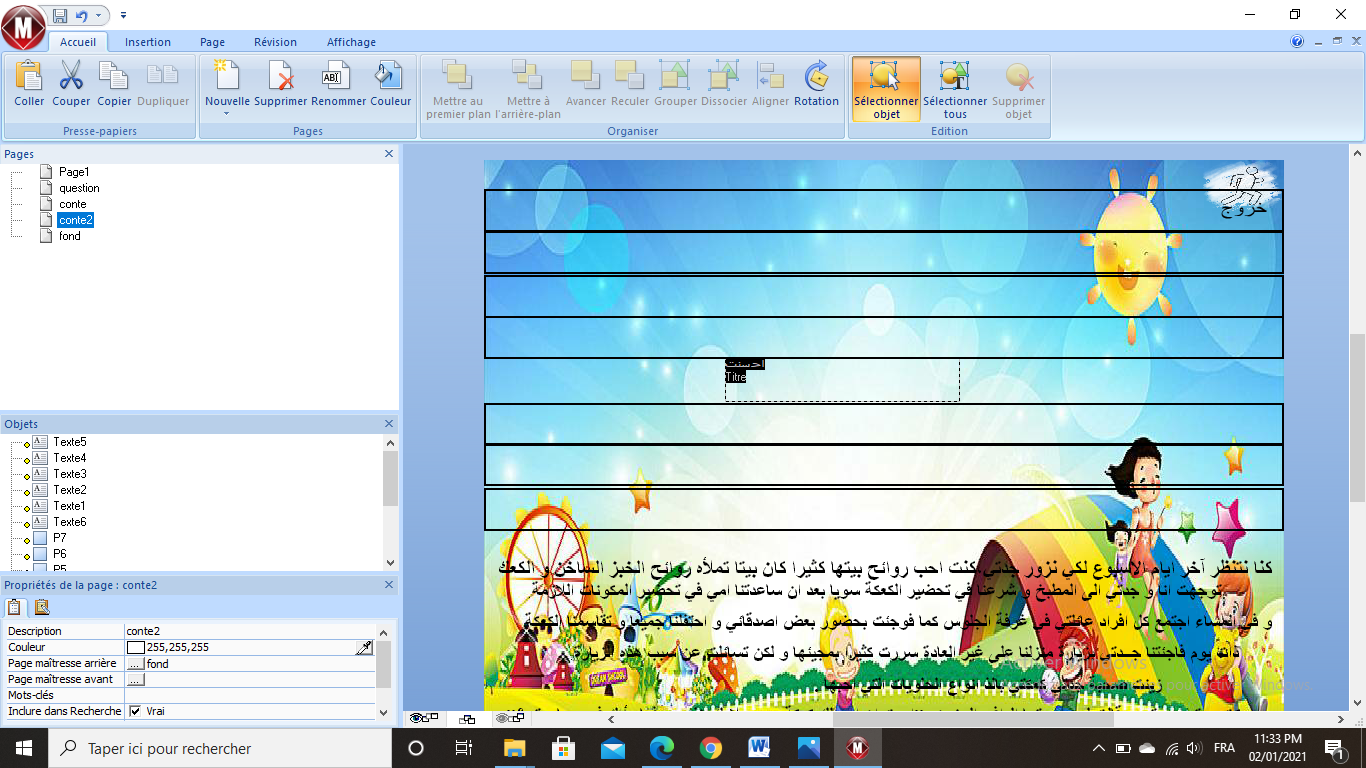 2. Créer les interfaces suivante (voir l’exécutable)Page1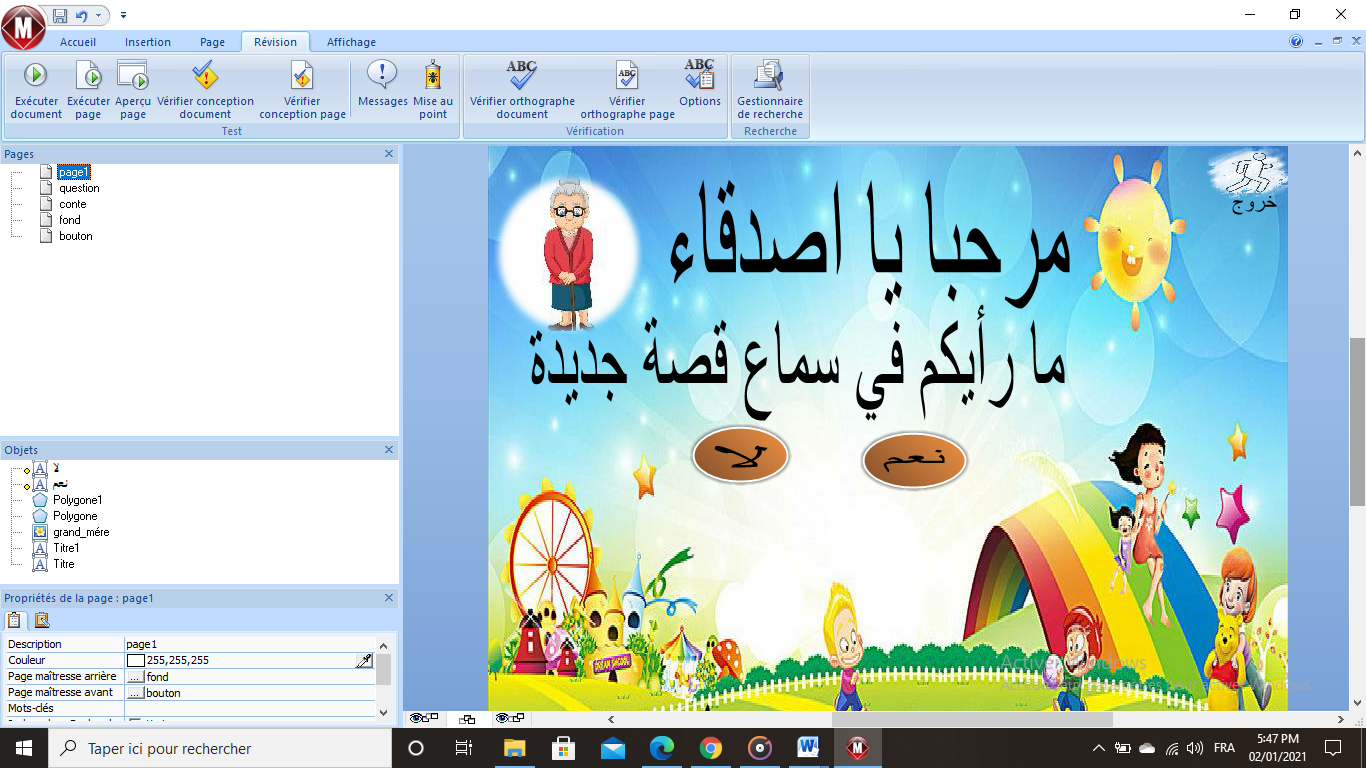 Titre 1 : مرحبا يا اصدقاءTitre2 : ما رأيكم في سماع قصة جديدةQuestion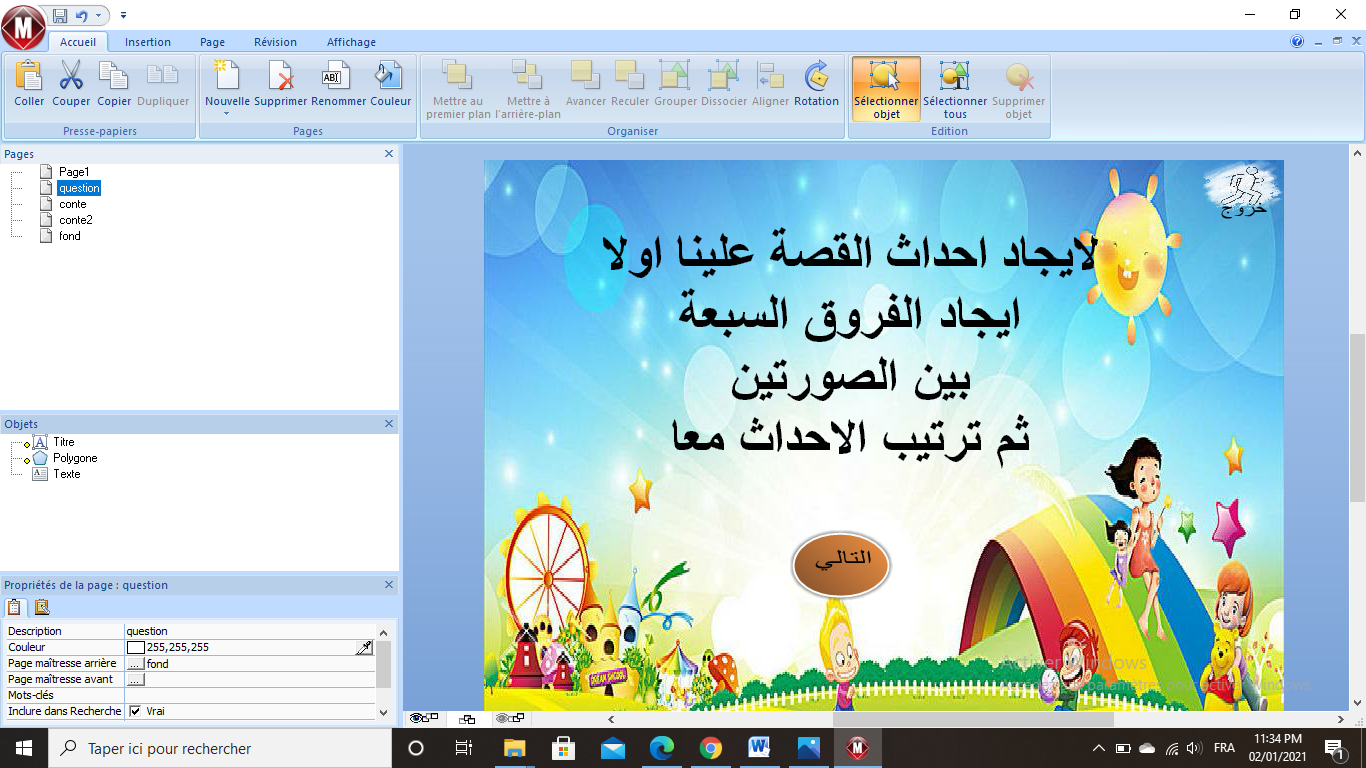 Texte «     لايجاد احداث القصة علينا اولا ايجاد الفروق السبعةبين الصورتينثم ترتيب الاحداث معا »Conte 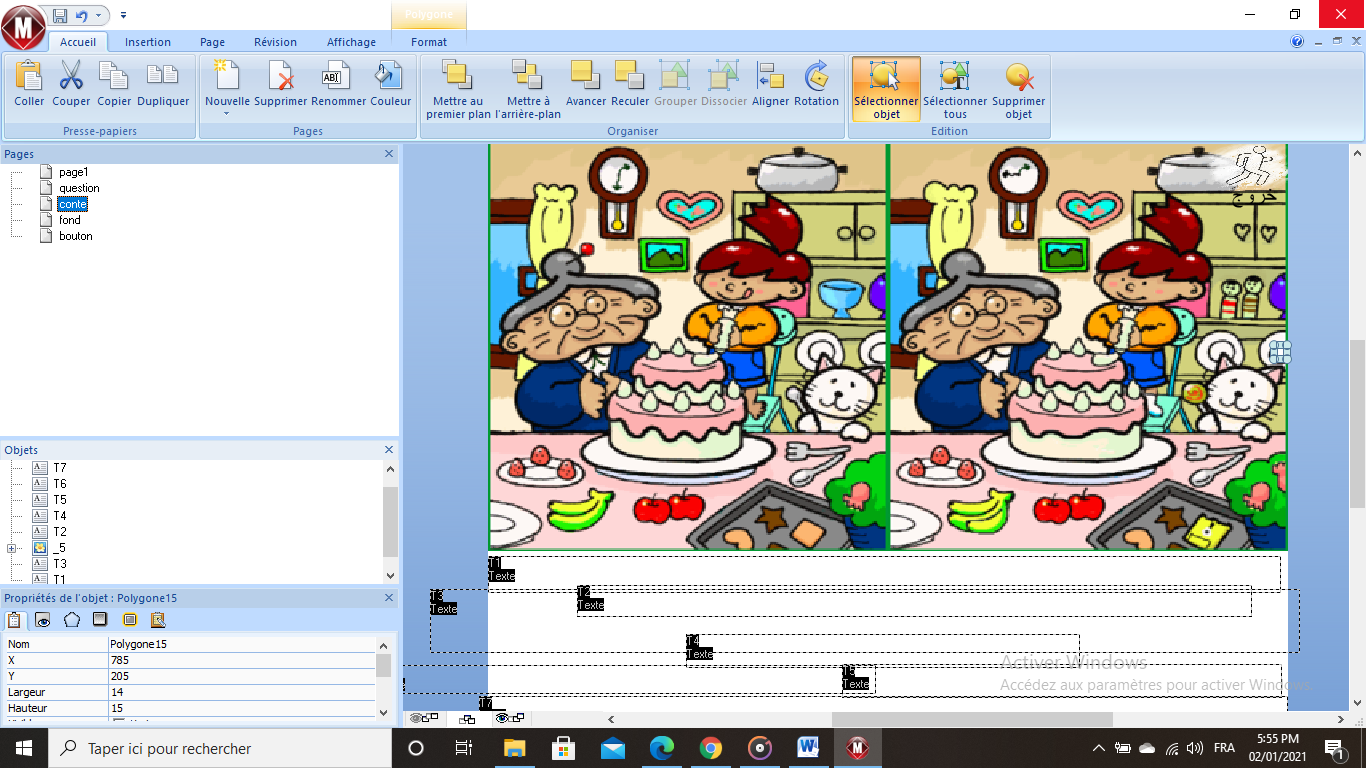 T1 : كنا نتنظر آخر ايام الاسبوع لكي نزور جدتي،كنت احب روائح بيتها كثيرا كان بيتا تملأه روائح الخبز الساخن و الكعك اللذيذ.T2 : ذات يوم فاجئتنا جدتي بزيارة منزلنا على غير العادة سررت كثيرا بمجيئها و لكن تسائلت عن سبب هذه الزيارةT3 : .ادركت جدتي حيرتي و قالت لي بصوتها الدافئ الحنون :"اردت ان اعد لك كعكة عيد ميلادك بنفسي، فما رأيك في مساعدتي؟"T4 : يا للمفاجأة انه يوم ميلادي قفزت فرحا و عانقتها بحرارة .T5 : توجهت انا و جدتي الى المطبخ و شرعنا في تحضير الكعكة سويا بعد ان ساعدتنا امي في تحضير المكونات اللازمة .T6 : زينت صحبة جدتي كعكتي بالذ انواع الحلويات التي احبها .T7 : و في المساء اجتمع كل افراد عائلتي في غرفة الجلوس كما فوجئت بحضور بعض اصدقائي و احتفلنا جميعا و تقاسمنا الكعكة اللذيذة.Conte2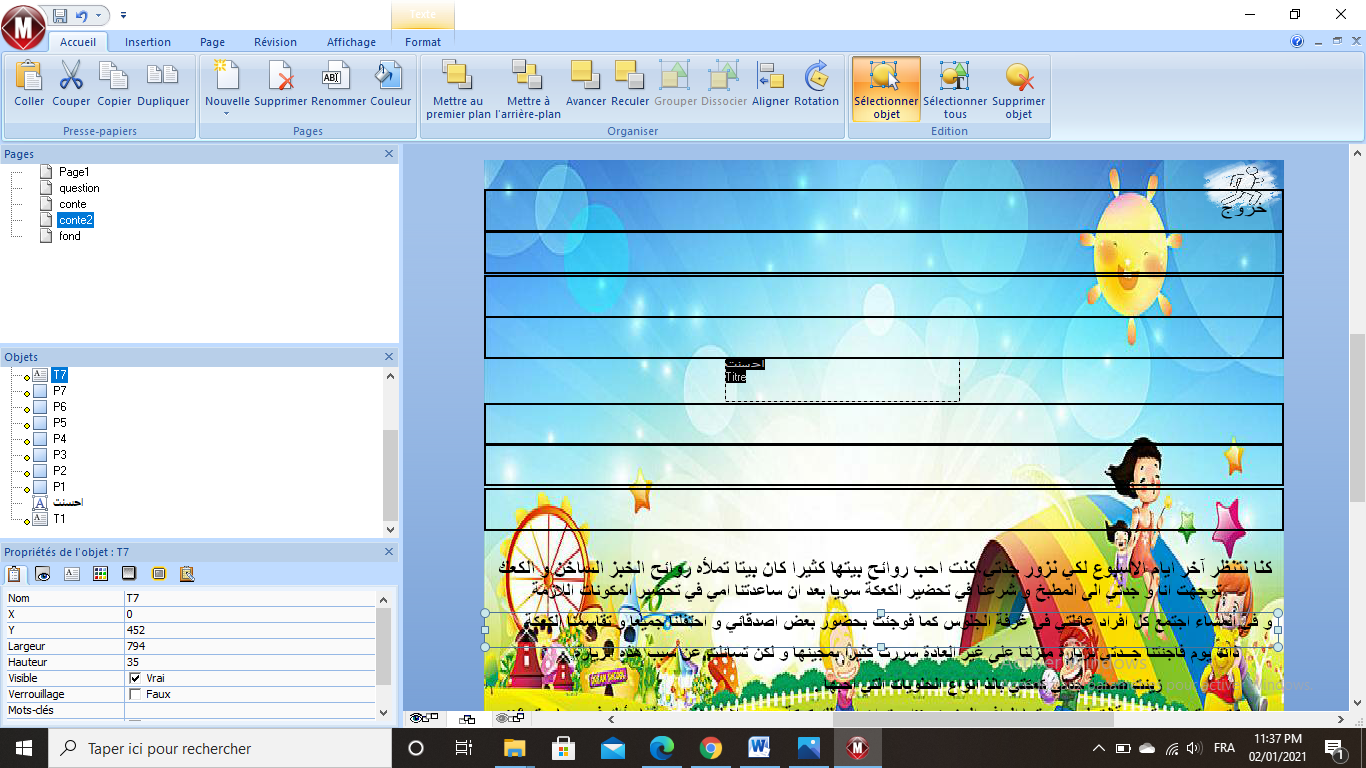 L’arriére plan : image 13. Insérer les objets avec la même mise en forme (voir le fichier exécutable)4. Effectuez les événements nécessaires pour avoir la même résultat du fichier exécutable.
Indication :
Dans conte1 : on peut utiliser les zones sensibles pour indiquer les places correctes.Les textes sont met d’une façon désordre Dans conte2 : On va glisser les textes en polygone correct.: lorsqu’on met la phrase au polygone correct un message احسنت s’afficheBarèmePage fond : 0.5 +0.5= 1ptPage 1 : image 0.5Texte 0.5page question : 1pt page conte : image 0.5textes 2ptla création des zones sensible 1.5 ptl’apparition des texte 4pt (comme indique la fichier exécutable)page conte2 :La présence des texte 2 ptLe glissage des textes 3ptL’affichage et la disparition de message احسنت  lorsque on met le texte a la place correct 2ptEn générale : les boutons : 2 ptMinistère de l’Enseignement Supérieur, de la Recherche Scientifique et la Technologie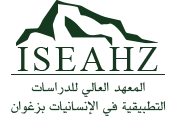 2EEUNIVERSITE DE TUNISInstitut Supérieur des Etudes Appliquéesen Humanités de ZaghouanProposé par : ……………………Tayachi …………....Rawen………….……………………………………Année Universitaire : 2020/2021TICCEDurée 50 Minutes Enseignant : Akrem SAID